Osobine uspješnih tvrtkiNaziv tvrtke, djelatnost vještine za uspjeh - Filozofija uspjeha tvrtke1.Ancona – tvornica modernog pokućstva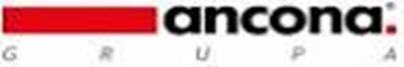 Jasno definirana vizija, misija i ciljevi poduzeća UpornostSnalažljivostSamouvjerenostPronalazak novih ideja,Razvoj novih ideja-inovativnostSpremnost na rizikHrabrostInstinkt za plasiranje novih proizvoda Istraživanje tržišta i prilagođavanje tržišnim promjenamaUlaganje u marketinške aktivnostiSudjelovanje na sajmovimaStalno ulaganje u visokokvalitetnu tehnologijuStručni osoblje koje se kontinuirano usavršava Spremnost na konstantno učenje u dinamičnom okruženju , te spremnost na timski radPoznavanje nekoliko stranih jezika2.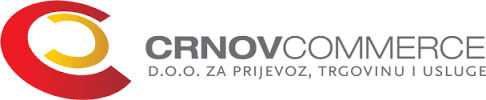 Crnovcommerce d.o.o. za prijevoz, trgovinu i uslugeSamouvjerenost, spremnost na rizik Jasno definiran cilj, viziju i misiju Želja za postizanjem cilja mora biti veća od straha od neuspjehaInovativost poduzetnikaprofesionalnostImati  razvijene  vještine za uspjeh:Društvene, organizacijske, komunikacijskePrilagodljivost tržištu i tržišni potrebamaDobru organizacijsku strukturu-kvalitetan kadar( IT stručnjake i znanje stranog jezika)Prepoznati marljive i odane radnike te ih nagrađivatiStručno usavršavanje i cjeloživotno učenje Timski rad te stvaranje povjerenja unutar kompanijeUživati u poslu koji radišIzgradnja dugoročnih odnosa s poslovnim partnerima na temelju povjerenjaIstraživanje tržišta i prilagodba promjenama na tržištuPronalaženje skrivenih sposobnosti i razvijanje i usavršavanje tih sposobnostiSpremnost na žrtvu3.Grube d.o.o.Postavljanje   ciljeva usmjeravanje ostvarenju ciljevaSpremnost na rizikupornosti, odricanje, spremnosti na rizik, usmjerenost ka optimizmu Profesionalno i odgovorno ispunjavanje zadatakasposobnost prepoznavanja tržišnih signala odnosno tržišnih potrebavještine timskog radavoljeti posao koji se radi u ovom slučaju voljeti životinjeizbjegavati improvizacije Ljubav prema životinjama3.Hemco d.o.o. zaštitna odjeća i opremaUvijek biti u koraku s tehnologijomDobra ogragizacijska struktura i organizacija poslaInovativnost kao ključ napretkaPovjerenje i transparentnostKvaliteta na  prvom mjestuRazvijanje povjerenja među poslovnim partnerimaTransparentnostStručnost i ljubaznost zaposlenika4.Mlaco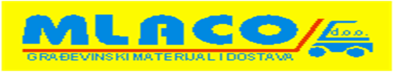 Prilagodljivost različitim situacijamaInovativnostOrganizacijske vještineSpremnost na rizikMala kompanija sposobna na promjene i prilagođavanje na tržištuInformatička pismenostLjubav prema poslu5.Meteor 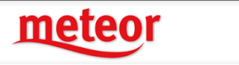 Spremnost na rizikInovativnostJasno  definirani  ciljevi, vizija i misijaSamouvjerenostIstraživanje tržišta te pronalaženje prilika na tržištu Dobar marketing plan i marketinške aktivnosti Stručan i kvalitetan kadarKorektnost prema poslovnim partnerima i zaposlenicima Timski rad6.Đakovačka vina –vinarija 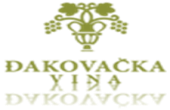 poslovna filozofija  tvrtke je da su   u središtu pozornosti kupci i zaposlenici,  proizvodi trebaju zadovoljavati najstrože nutricionističke zahtjeve, a sastojci ugrađeni u naše proizvode prolaze brižne preglede, također oprema i pogoni zadovoljavaju najstrože sanitarne zahtjeve;primjenjujemo najnovije spoznaje i tehnologije nadograđujući ih na naslijeđe  i znanja prošlih generacija koje su gradile ovu kompanijustvoriti takav odnos među kupcima iz kojeg ćemo lako prepoznati njihove potrebe laka prilagodljivost promjenama trendova u potražnji na tržištukod odabira zaposlenika  inzistiramo na njihovoj stručnosti i ambicioznosti i spremnosti učenju i usavršavanju,kontinuirano planiranje  razvoja i edukacije svojih ljudskih potencijala. promicanje  ravnopravnosti, demokratskih  odnose, kulturu poslovnog ponašanja u svom poslovanju primjenjujemo sve elemente Corporate Social ResponsibilityVodi ti brigu o svakom  zaposleniku, njegovoj obitelji i njihovoj egzistenciji te na taj način stvarati  ugodno radno okruženje,Mladim zaposlenicima  nuditi mogućnost dokazivanja i ispunjavanja njihovih profesionalnih težnji, briga o okolišu predstavlja  obvezu prema budućim naraštajima,podizanju svijesti o nužnosti održivog razvoja
7.Tihomir –poduzetnik ITLjubav prema posluImati jasno definirane ciljeve i vizijuŽelja za uspjehom Neprestano pratiti trendove u svijetu poduzetništva i na tržištuinovativnostPrepoznati potrebe tržištaCjeloživotno obrazovanjePridržavati se pravila da ne postoje pogreške u poslu već samo iskustva Razvijanje  vještina  timskog rada